ISSUE #1 (Approval required)Open the link Enter password and Click Save changes button and shifted over to Personal details (Leave as is)I can see within Admin candidate is changed to normal candidateAccess the same link that you received via emailISSUE: The page you are looking for does not exist screen should display. Right now, seeing Personal details screen.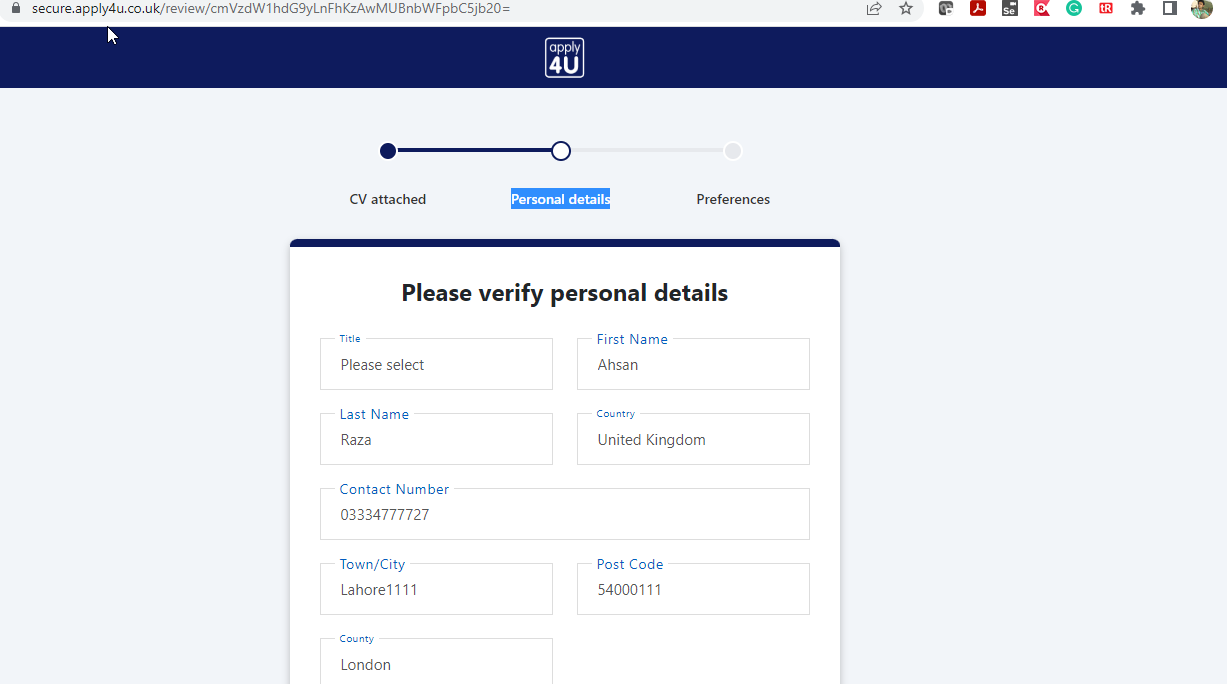 ISSUE #2: (Location mapping with CV-Library not yet done)Previous state: Note the Location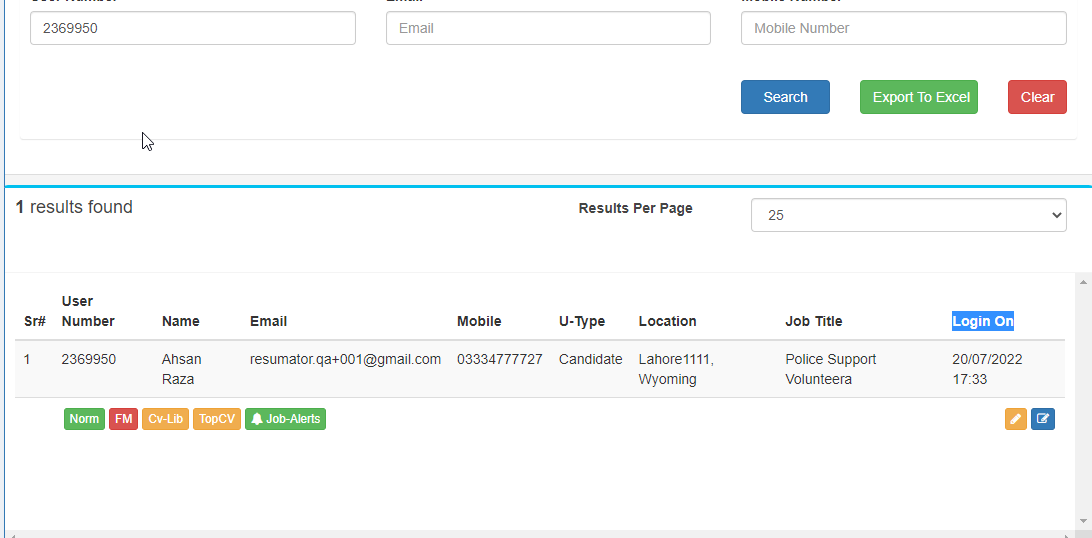 Now via link I completed the registration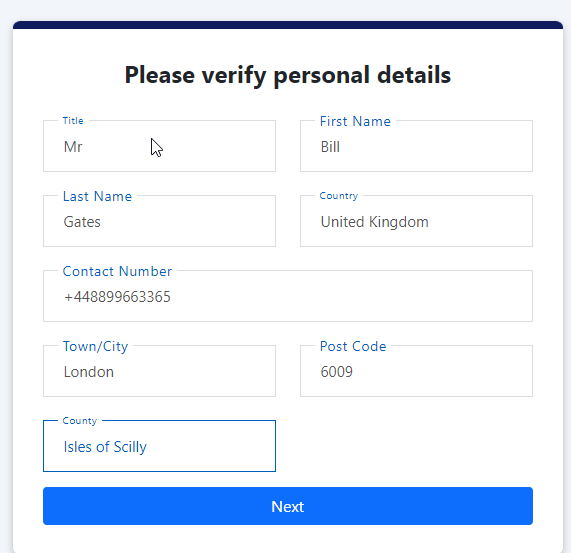 After Completing the registration:ISSUE: You should see Location still shows Wyoming within the location field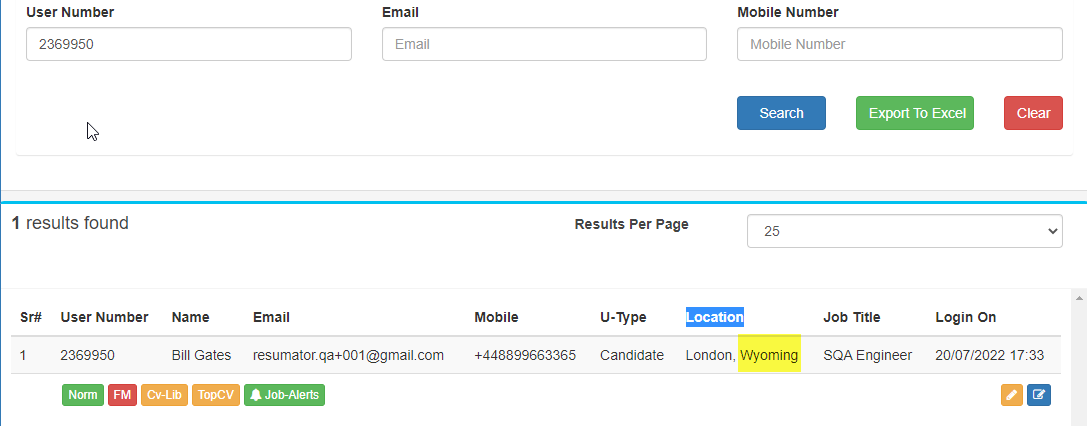 ISSUE #3: (Understanding issue)Email linkEnter pass and check the TOP CV checkboxComplete the registration ISSUE: TOP CV remain yellow and should turn into greenISSUE: 4 (Fixed)ISSUE: Desired Job Title is not updated within profile after completing the registration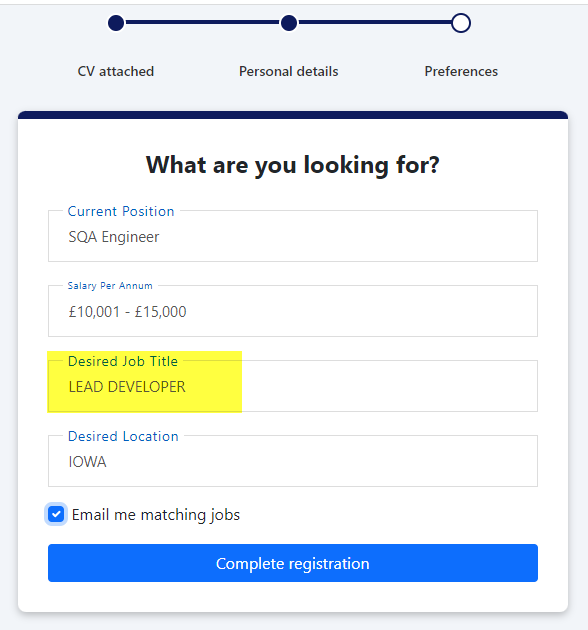 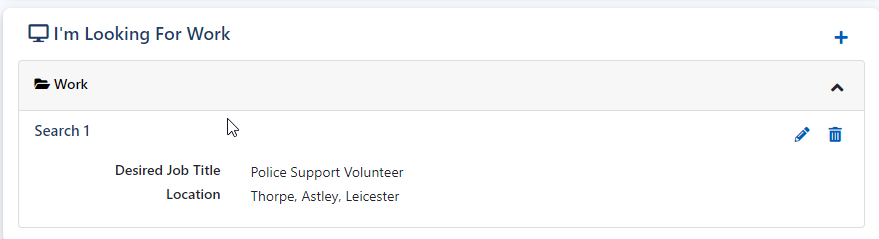 ISSUE : 5 (Fixed)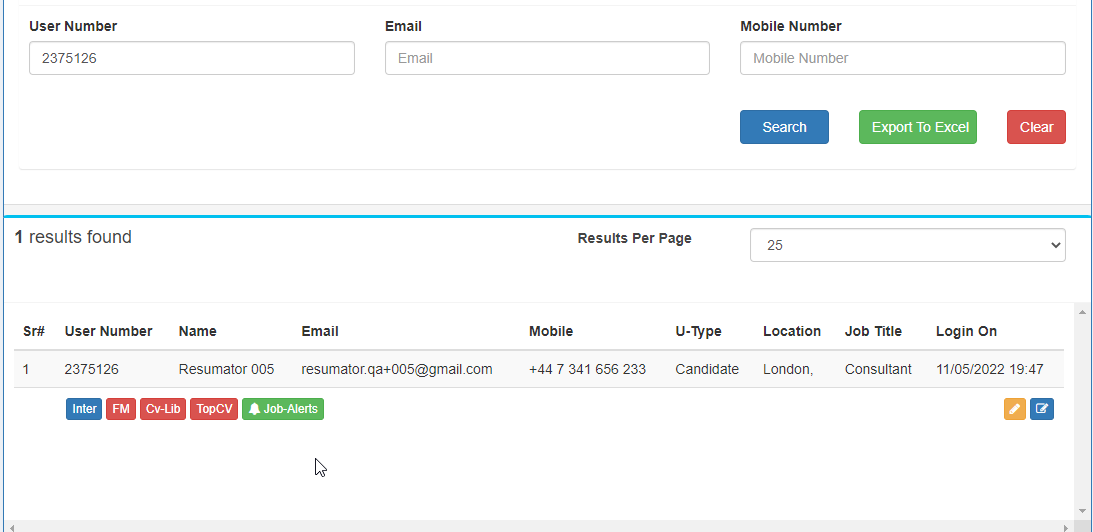 https://secure.apply4u.co.uk/review/cmVzdW1hdG9yLnFhKzAwNUBnbWFpbC5jb20=USER ID = 2375126Enter PasswordReplace the CVChecked the both checkboxesClicked Save ChangesISSUE: Application Crashed for meTried to access the same link againISSUE: Seeing page The page you are looking for no longer exists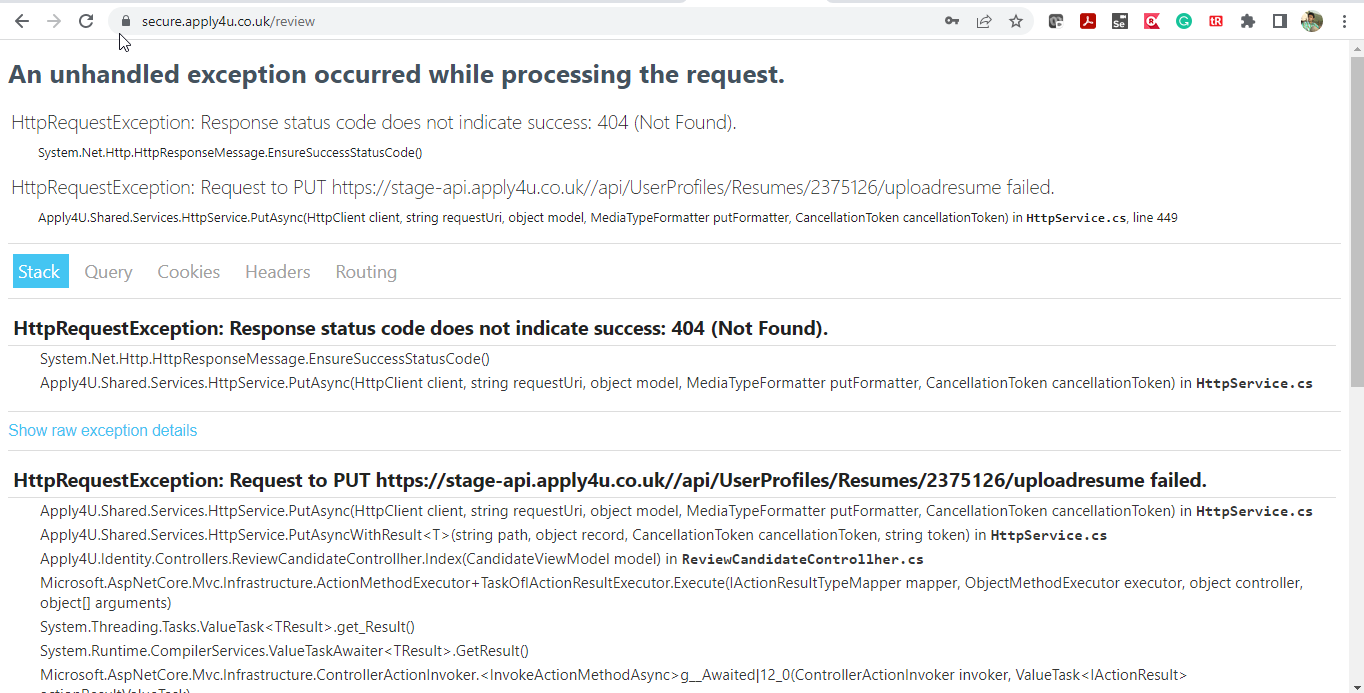 After Crash Admin View: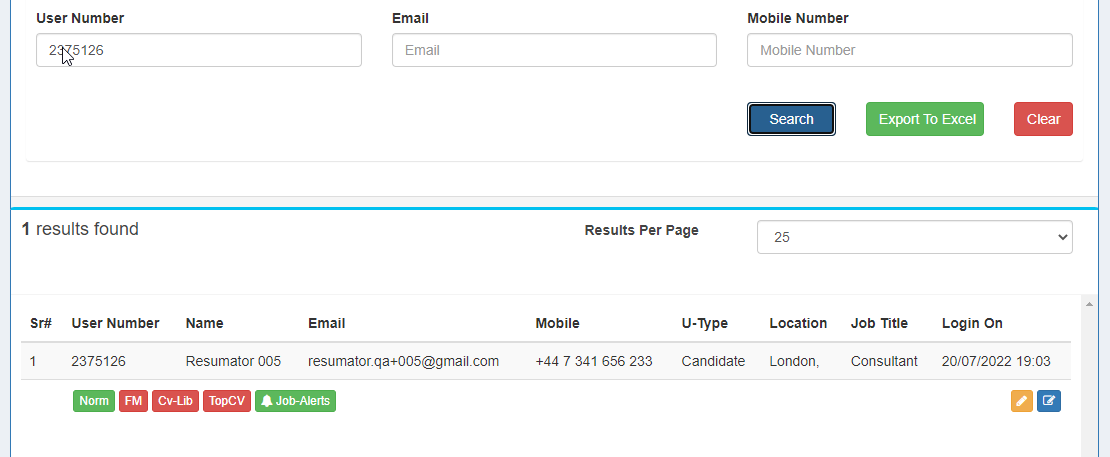 ISSUE :6 (Understanding issue)User ID / Link 2375125 / https://secure.apply4u.co.uk/review/cmVzdW1hdG9yLnFhKzAwNEBnbWFpbC5jb20=Within Admin section Top CV was already green against this useBefore Save Change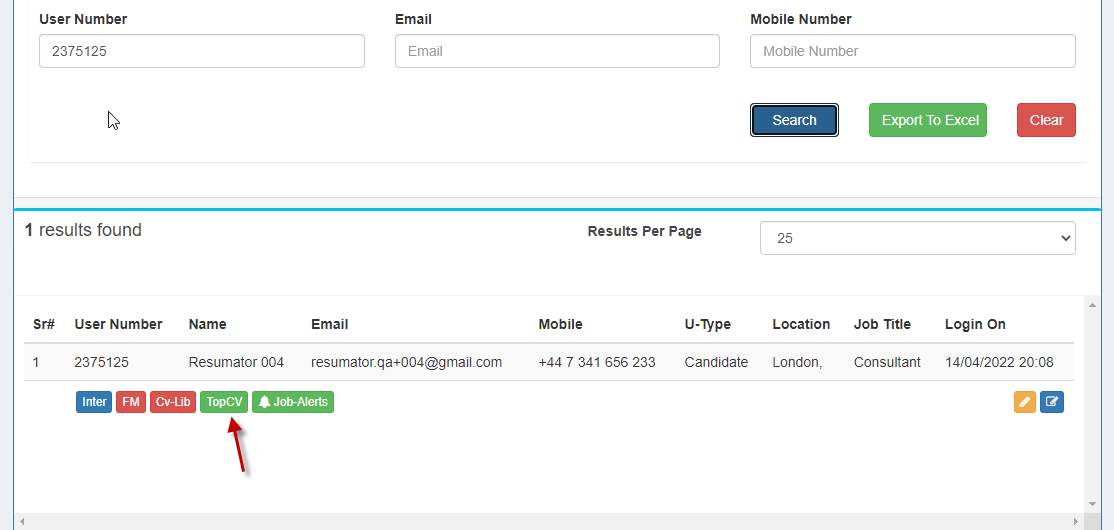 I then completed the 1st step (Checked the both checkboxes) and 2nd stepRefreshed the Admin -User ManagerInter changes to Normal and got Green GOODISSUE: Top CV changes from green to Yellow 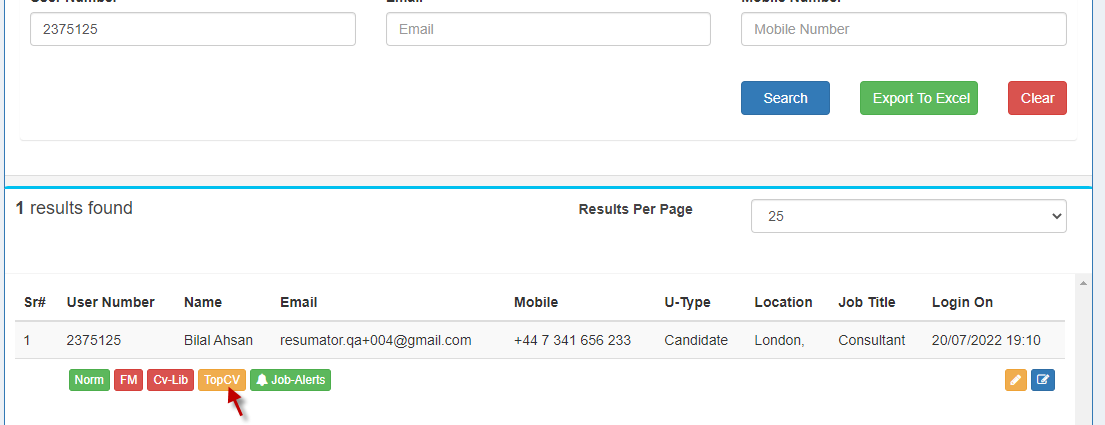 Completed the Registration and entered the correct city/postcode/country and Ph #CompletedISSUE: CV Lib changes to yellow and should be green, I tried with several accounts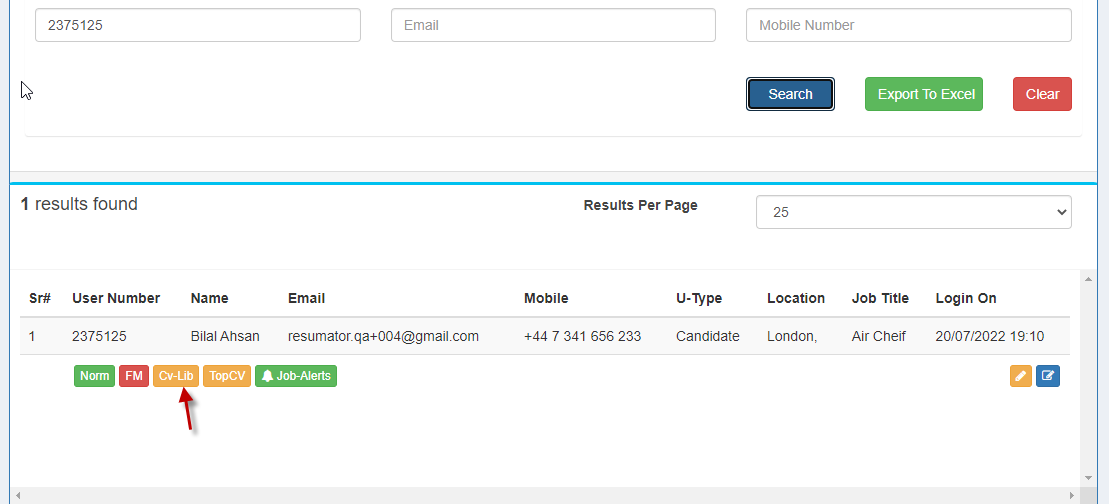 ISSUE: 7 Email Change (Fixed)Open the link On initial load you I see the below information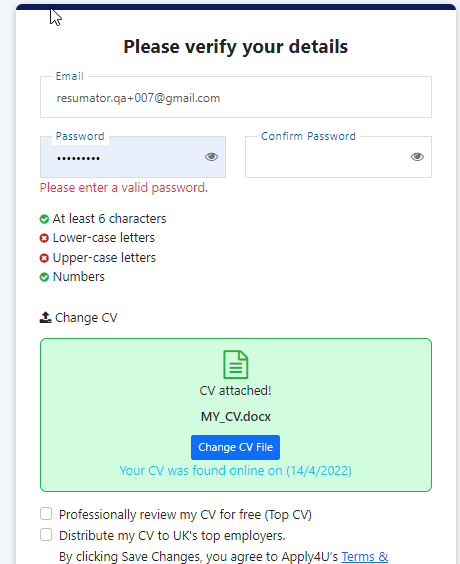 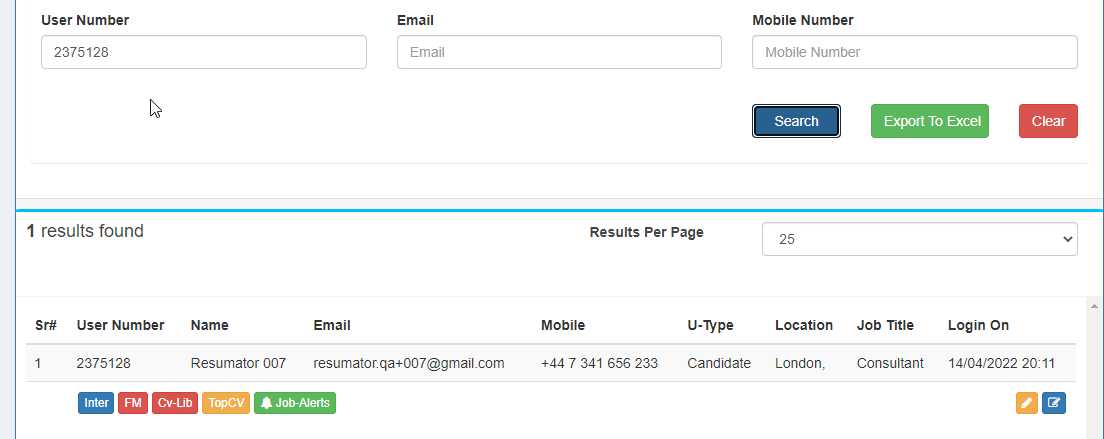 I then changed the email addressEntered passChecked the both checkboxesSave change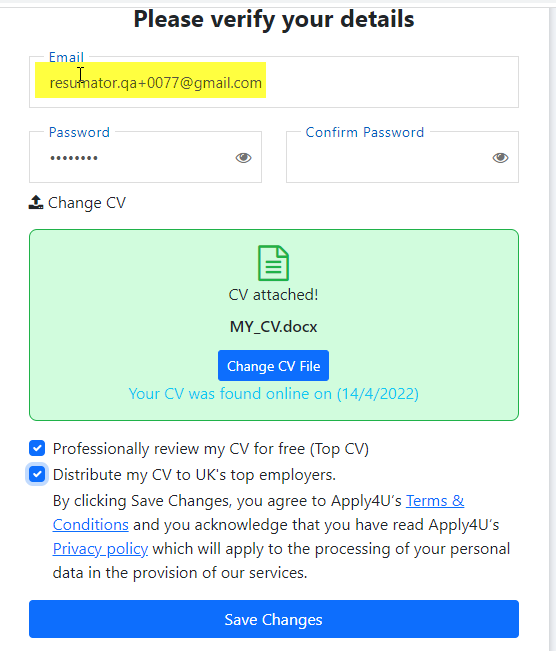 ISSUE:1  Application sent me back on the 1st page againISSUE #2: When I tried to search the candidate within admin section chasing circle remain on screen and I see no record found.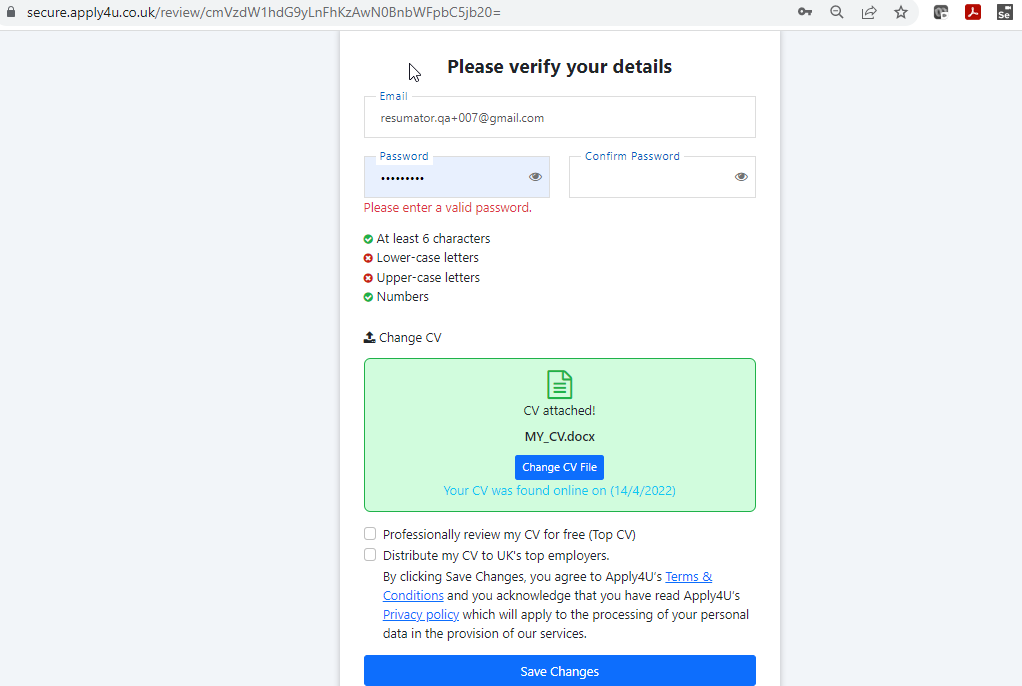 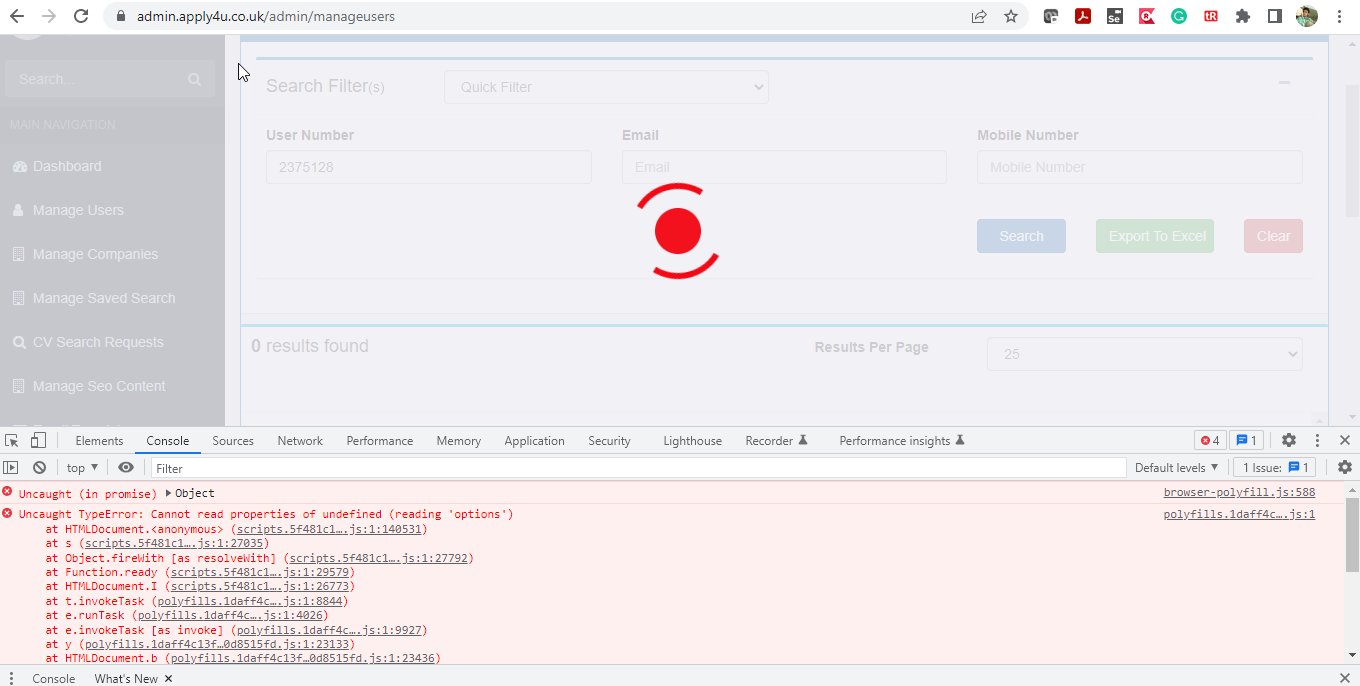 I edited the email address again Clicked Save Changes buttonISSUE: Then I see the below screen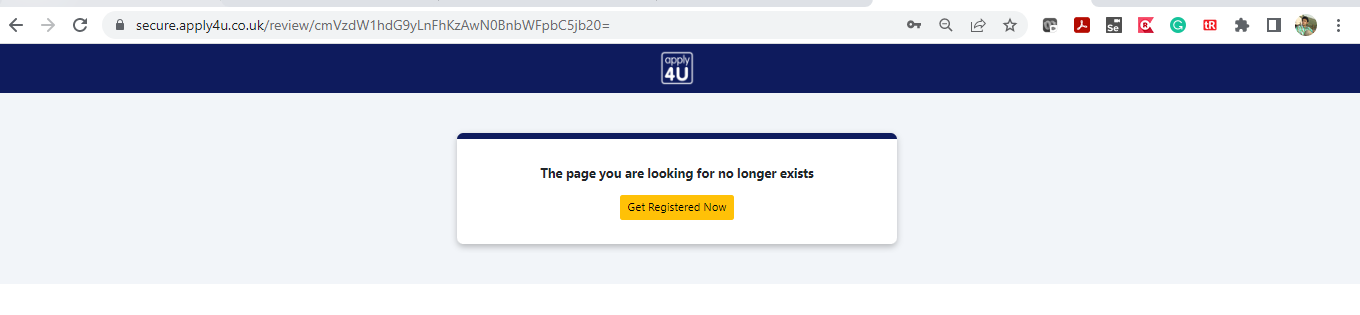 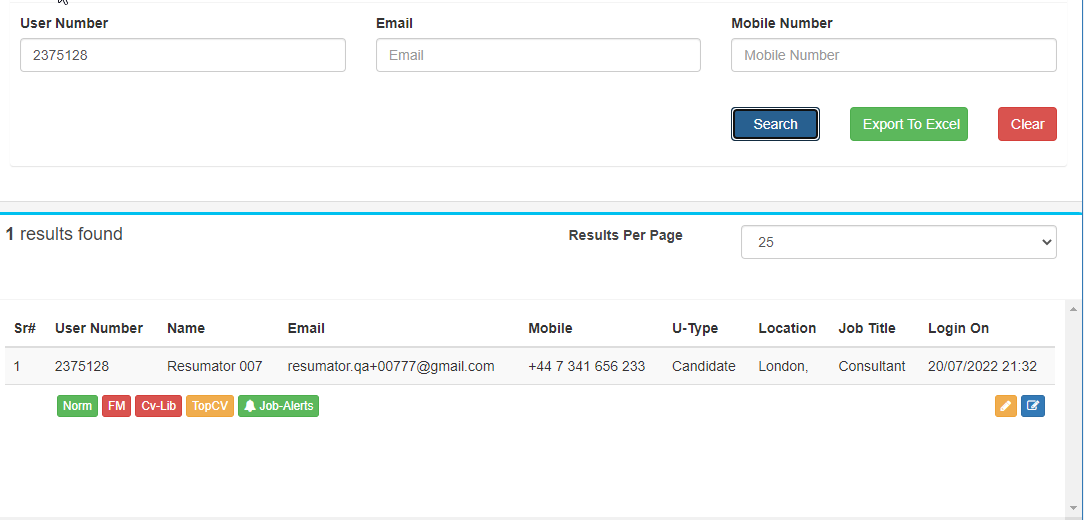 ISSUE:8Open linkYou should see the 1st pageEdit the email address and enter email that already exist within out system (Normal candidate email)Save changesISSUE: You will be redirected back to the 1st screen again and there is not validation or information for the user.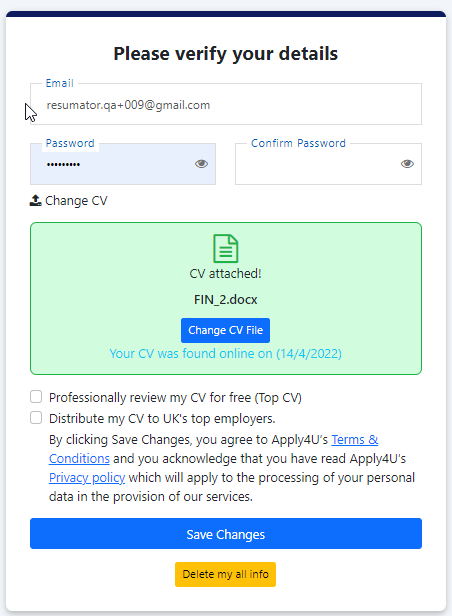 ISSUE:9 (Fixed)Open linkDelete all my informationISSUE: You should see application crashed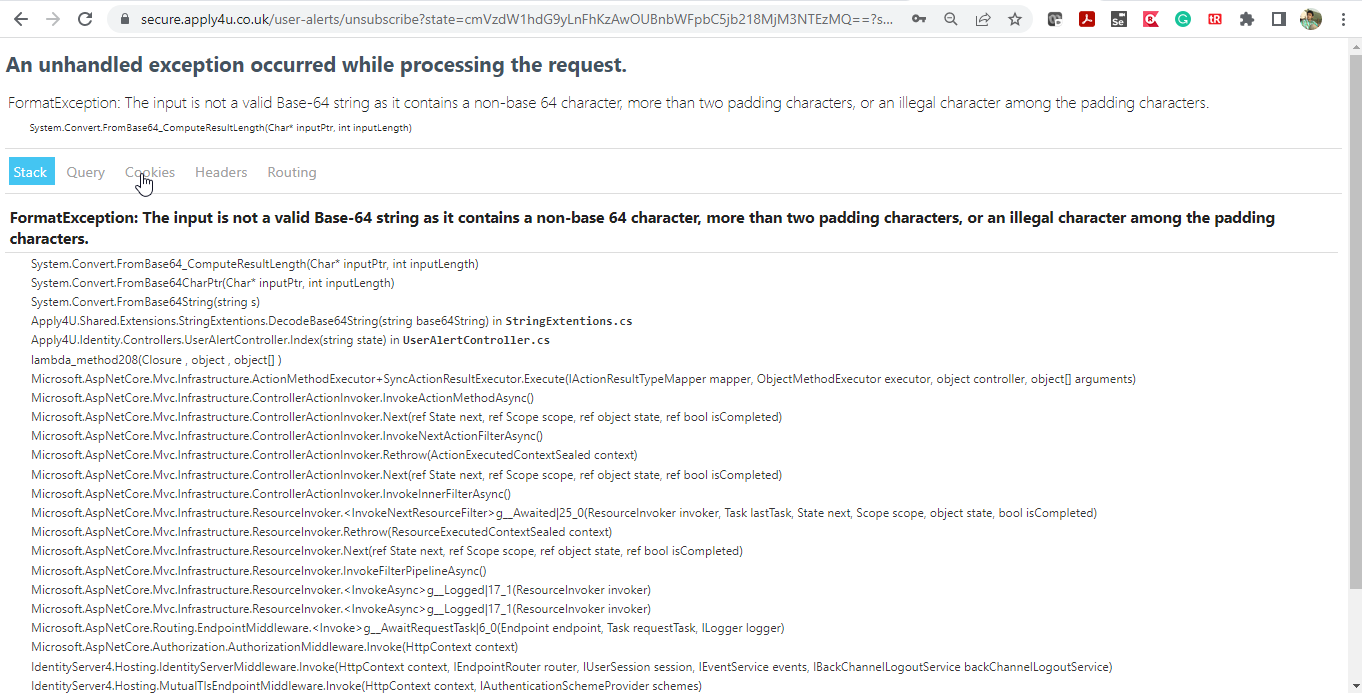 ISSUE: 10Open the link in two tabsComplete the registration from 1st tabNow switch over to the 2nd tabEnter passClick on Save changesISSUE: Application says This page isn’t working and there should be some validation check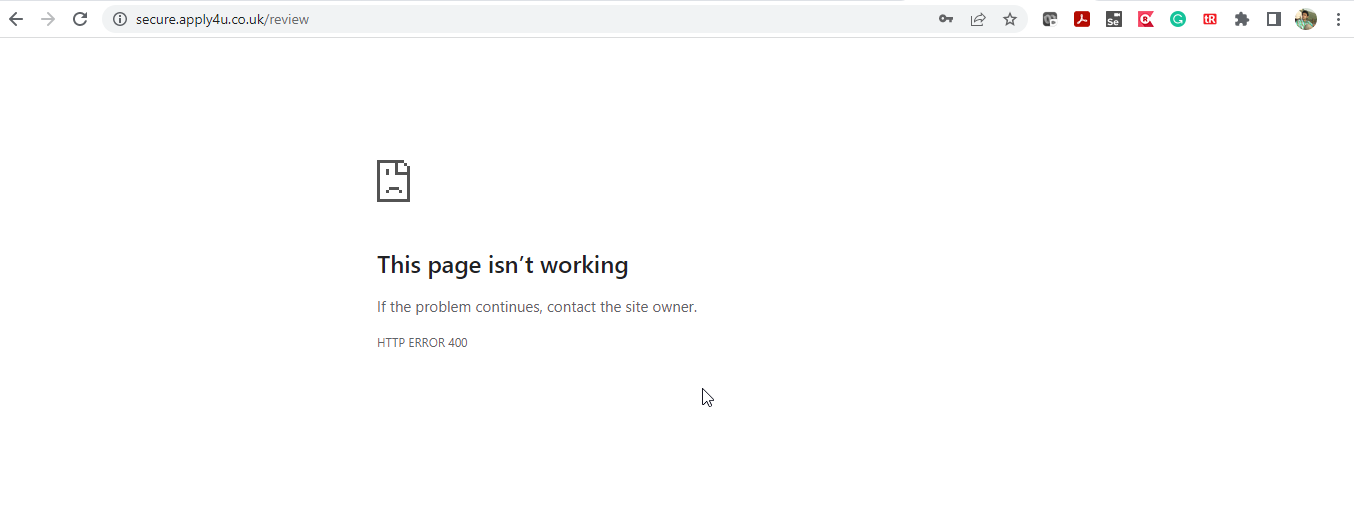 ISSUE: 11if CV Distribute is unchecked and completed the flow, the CV LIB should be yellowISSUE: In my case when CV LIB was red and I completed the registration by unchecking the Distribute CV check box, it is remained red and as per our discussion should be yellow